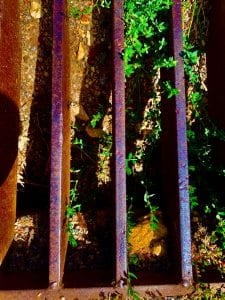 Photo by joe I like this picture because it has a lot of colors, and it takes up the whole frame. 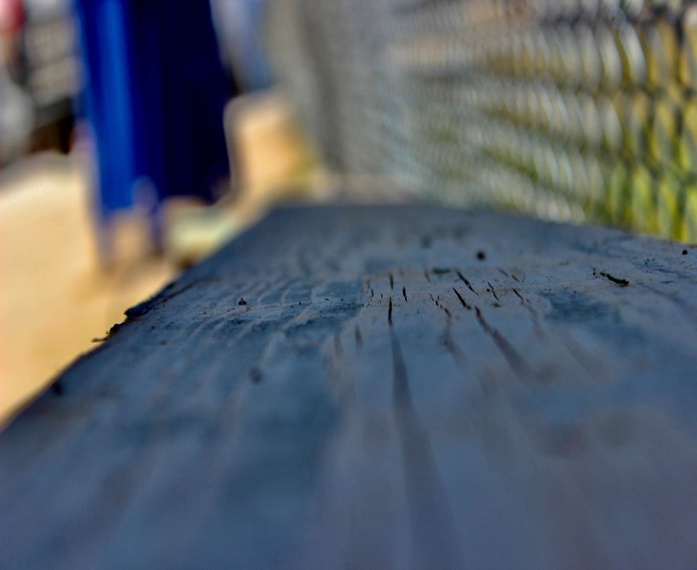 Photo by TayeI like this photo because the background is blurry, and it looks cool and i can see the cracks in the wood. 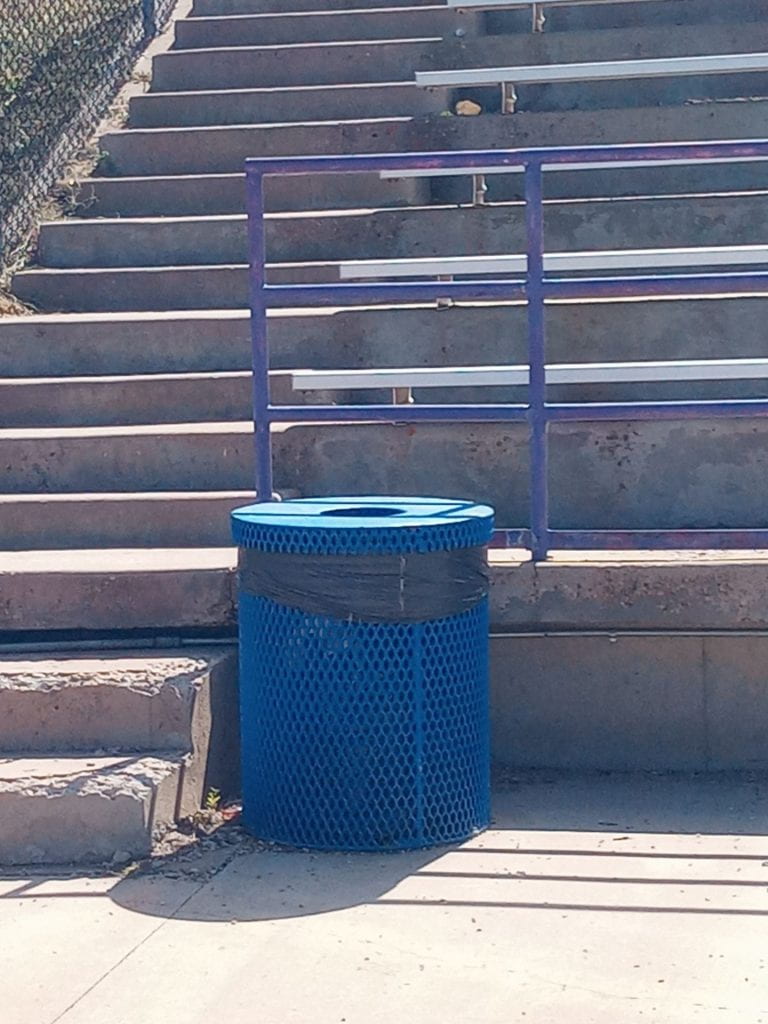 Photo by Gabe I like this photo because there a lot going on in the photo and not just the shape.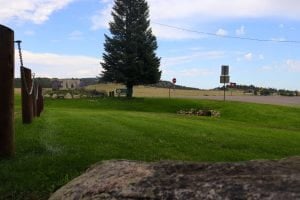 Photo by Kenzie I like this photo because there's a lot of stuff going on in the photo and some stuff is close and some is far.